Minneapolis Police Department 3rd PrecinctSector 1 Crime Weekly UpdateFor Phillips West, Midtown Phillips, East Phillips, Ventura Village and Little Earth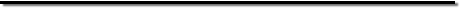 Week of June 25-July 1, 2019***Homeless Encampments—How to Report***The Navigation Center closed on June 3rd, and our neighborhoods in Sector 1 have felt the impact of having extra folks experiencing homelessness on the streets.  For a multitude of reasons, including public health and livability concerns, we are asking you to report any tents popping up or encampment style conditions that you notice to 311.  MPD has a Sergeant assigned directly to these issues, and 311 will ensure reports of encampment reach his desk.Burglary:18XX 27th St E, 6/25, 2:45pm:  Victim came home and found his house being burglarized by an ex roommate. Suspect displayed a knife and fled on a bike with the listed loss (nonpublic information). Victim was given a blue card.27XX 15th Ave, 6/26, 8:52pm:  Suspect entered occupied dwelling and forced victim at gunpoint into a bedroom to look for unknown items. Suspect was gone on arrival. Victim received a blue card.26XX 15 Ave, 7/1, 4:58pm:  Officers responded to the listed address for a burglary of dwelling report. Victim stated that his vehicle was parked outside the garage and one of the doors must have been open. Suspect reached in grabbed his gym bag that had the garage door opener inside, came back to the address and opened the garage door. The service door was locked. Victim wanted to report three bikes had been taken. Total loss was approximately 600.00. Victim was given a blue card.28XX 10th Ave, 6/26, 3:18am:  Officers responded to the listed address for a burglary of business. Multiple suspects took bikes from the business and fled from the area. Officers were unable to locate the suspects. The reporting party was given a blue card.13XX Franklin Ave, 6/30, 10:33am: Officers dispatched to the report of a burglary of business.Aggravated Assaults:27XX Bloomington, 6/30, 10:30am:  Victim came into the 3rd precinct to make an assault report that occurred 6/30 between 1030-1130am between 27th and 28th Bloomington Ave South. Robbery:
29XX 10th Ave, 6/30, 2:00am:  The victim advised that he had been robbed. The victim was given a blue card.Auto Theft and Recovered Vehicle:
Sector 1 had 6 auto thefts in week 26.  Four out of six stolen vehicles had keys in them.  Good news is we had 4 recovered vehicles, resulting in 2 arrests in week 26.  We had 4 stolen bikes (all were locked) during the week.Arrested Party: Andrew James Vizenor Smith, DOB 1/6/89
Arrested Party: Benjamin David Lagarde, DOB 5/22/75
1. Chicago Franklin Focus Area:Patrol Tactics:• All Shifts – Focus on proactive enforcement in and around bus stops onFranklin Ave.• Beat – Business Checks in the focus zone.• Extra patrol in the 2400 block of 10th & 11th Aves., Elliot Ave. & Franklin Ave.2. Lake Street Focus Area:Patrol Tactics:• All Shifts ‐ Directed patrol, foot beats, proactive stops, business checks.• BEATS ‐ Extra patrol on Lake St. corridor.• Focus Area extended to Clinton Ave. S.• Extend Directed Patrol to Clinton Ave.– particularly between 10:00p and early morning hours.• Request mobile camera be placed at Lake & Clinton Ave. pointed southtoward E. 31st St.
For non-emergencies, feel free to call me 612-673-3482; Call 911 for emergencies

******************************************************************************
Have a safe and happy Independence Day!